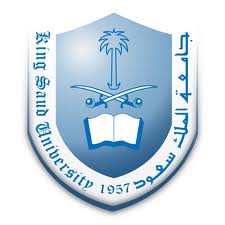 King Saud UniversityCollege of Applied Medical ScienceRadiological department(Rad 435)Practical Exam(ANSWERS SHEET)Day:Date:Slide  1:               Barium swallow  -esophagogram                                                                         Slide  2:            RAOSlide   3:B:                   esophagogastric junction (cardia orifice)C:                   lesser curvatureG:                 duodenal bulb of duodenumSlide   4:           RAO RecumbentSlide  5:A:                 duodenumC:                jejunumD:              ileumSlide  6:      EnteroclysisSlide  7:A:             Barium enemaB:            supine APSlide  8:       RPOSlide  9:1:            HystrosalpinographyA:            LT fallopian tubeB:            RT fallopian tubeC:             uterine cavitySlide  10:    LT LATERAL DecubitusSlide  11:A:                neck of gallbladerC:                  fundus of gallbladerSlide  12:           MCUG                                                                                                                                               Good Luck                                                                                                                                                         Meaad  Al-Musined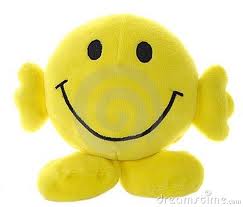 Student nameIDlevelTOTAL MARKTOTAL MARK20